PENGARUH GAYA KEPEMIMPINAN TERHADAP KINERJAPEGAWAI PADA KANTOR KECAMATAN LONG APARIKABUPATEN MAHAKAM ULUElvina HunyangABSTRAKElviana Hunyang. B, Pengaruh Gaya Kepemimpinan Terhadap Kinerja Pegawai Pada Kantor Kecamatan Long Apari Kabupaten Mahakam Ulu Dibawah bimbing oleh Ibu Salasiah, S. Sos, M. Si Sebagai Pembimbing I dan Ibu Jamiah, S. Sos, M. Si sebagai pembimbing II. Penelitian ini dilatar belakangi oleh gaya kepemimpinan, dimana hubungan antara kinerja pegawai dan gaya kepemimpinan seorang Pimpinan berpengaruh dalam pencapaian tujuan suatu organisasi. Bentuk gaya kepemimpinan yang diterapkan dalam suatu organisasi mungkin dapat mempengaruhi kinerja setiap pegawai. Tujuan dari penelitian adalah untuk mengetahui gaya kepemimpinan yang terdapat pada kantor Kecamatn Long Apari Kabupaten Mahakam Ulu, dan untuk mengetahui kinerja pegawai pada kantor Kecamatan Long Apari serta untuk mengetahui pengaruh gaya kepemimpinan terhadap kinerja pegawai pada kantor kecamatan Long Apari Kabupaten Mahakam Ulu. Dari hasil penelitian yang dilakukan, penulis menyimpulkan beberapa hal yakni : Pimpinan Pada kantor Kecamatn Long Apari Kabupaten Mahakam Ulu lebih dominan pada gaya kepemimpinan otokrasi. Secara parsial gaya kepemimpinan yaitu kepemimpinan tipa otokrasi mempunyai pengaruh yang positif dan mempunyai pengaruh signifikan terhadap kinerja pegawai. Kemudian gaya kepemimpinan berpengaruh positif dan signifikan terhadap kinerja pegawai. Ini berarti gaya kepemimpinan memberikan dampak terhadap peningkatan kinerja pegawai. Dengan demikian penelitian ini membantu pimpinan/kepala kantor dalam memahami apa saja hal-hal yang dapat meningkatkan kinerja para pegawai pada kantor kecamatan Long Apari Kabupaten Mahakam Ulu. Kata Kunci : Gaya Kepemimpinan, KinerjaI.PENDAHULUAN1.1. Latar BelakangSumber daya manusia merupakan aset vital organisasi karena perannya dalam implementasi strategi sangat penting yaitu sebagai subjek pelaksana dari strategi organisisasi. Sumber daya manusia ini adalah orang-orang yang ada di dalam organisasi yang berkaitan langsung dengan pekerjaanya di dalam organisasi. Mempunyai sumber daya manusia yang berkualitas dan profesional merupakan harapan organisasi, bagi organisasi yang memiliki hal tersebut akan dapat mencapai kinerja yang optimal sesuai yang dinginkan organisasi, baik oleh pegawai individu maupun kelompok (teamwork) dalam organisasi sehingga tujuan akan dapat dicapai dan diwujudkan.Sebagai salah satu komponen utama suatu organisasi, sumber daya manusia menjadi perencana sekaligus pelaku aktif dalam setiap aktivitas organisasi. Mereka mempunyai potensi seperti ide-ide dan pikiran, keahlian, perasaan, keinginan, status dan latar belakang pendidikan, usia, jenis kelamin dan lain-lain yang heterogen yang jika dibawa ke dalam suatu organisasi dapat dimanfaatkan dan dioptimalkan potensinya untuk mencapai tujuan organisasi. Orang-orang yang menduduki posisi dalam organisasi baik sebagai pimpinan maupun anggota merupakan faktor terpenting yang saling berkaitan antara satu dengan yang lain dalam setiap organisasi atau instansi baik pemerintah maupun swasta. Hal ini terjadi karena berhasil tidaknya2suatu organisasi sebagian besar dipengaruhi oleh faktor manusia selaku pelaksana dari pekerjaan.Salah satu hal yang harus diperhatikan dalam pelaksanaan pekerjaan yaitu tercapainya kinerja yang baik, sesuai dengan standar kinerja yang diterapkan dan yang diinginkan organisasi, dan sesuai dengan visi dan misi organisasi. Namun, agar semua pegawai dapat mewujudkan kinerja yang diinginkan, banyak faktor yang mungkin mempengaruhi bagi pegawai seperti perilaku/gaya kepemimpinan, budaya organisasi, kompensasi, motivasi, iklim kerja, komitmen organisasi, dan lain sebagainya. Berkaitan dengan hal tersebut, dalam penelitian ini akan membahas satu faktor yang diidentifikasi yaitu perilaku/gaya kepemimpinan yang mungkin mempengaruhi kinerja dari pegawai.Faktor yang diidentifikasikan mempengaruhi kinerja adalah kepemimpinan. Pemimpin dengan gaya kepemimpinannya menentukan strategi organisasi baik jangka panjang maupun jangka pendek. Kepemimpinan merupakan pengarahan langsung dan tidak langsung kepada pegawai untuk melakukan pekerjaan. Kepemimpinan dalam konteks penelitian ini yang akan dikaji adalah mengenai gaya kepemimpinan (leadership style) yaitu kepemimpinan transformasional dan kepemimpinan transaksional.Faktor kepemimpinan ini mempunyai pengaruh langsung terhadap strategi organisasi yaitu pada saat merencanakan (membuat kebijakan dan mengambil keputusan), implementasi (pelaksanaan kerja), dan evaluasi (kinerja organisasi secara keseluruhan). Menurut Robbin (2006),3kepemimpinan merupakan kemampuan untuk mempengaruhi kelompok menuju pencapaian sasaran. Gaya kepemimpinan dapat didefinisikan sebagai pola tingkah laku yang dirancang untuk mengintegrasikan tujuan organisasi dengan tujuan individu untuk mencapai suatu tujuan tertentu.Heidjrachman dan Suad Husnan (dalam Rachmawati, 2009) menjelaskan bahwa hubungan antara kinerja Pegawai dan gaya kepemimpinan seorang manajer berpengaruh dalam pencapaian tujuan suatu organisasi. Mengenai gaya kepemimpinan pada organisasi, setiap pemimpin pada masing-masing organisasi mempunyai gaya kepemimpinan yang berbeda antara yang satu dengan yang lain baik sektor publik maupun swasta. Bentuk gaya kepemimpinan yang diterapkan dalam suatu organisasi mungkin dapat mempengaruhi kinerja setiap pegawai. Adanya gaya kepemimpinan yang sesuai dengan situasi dan kondisi organisasi maka karyawan akan lebih bersemangat dalam menjalankan tugas dan kewajibannya dan mempunyai harapan terpenuhinya kebutuhan.Dengan melihat faktor diatas yaitu perilaku kepemimpinan, maka penelitian ini ingin menganalisis bagaimana pengaruh faktor gaya kepemimpinan tersebut terhadap kinerja pegawai. Alex (2003), menyatakan permasalahan-permasalahan yang timbul mengenai kinerja pegawai merupakan suatu indikasi bahwa peranan manajemen dan pimpinan sebagai pengelola sumber daya manusia sangat diperlukan. Peranan yang dimaksud adalah dalam memberdayakan seluruh potensi sumber daya manusia yang ada.4Jika permasalahan kinerja tersebut bila tidak diatasi dengan baik maka organisasi tersebut akan cenderung mengalami penurunan yang signifikan secara perlahan dan bersifat merugikan organisasi itu sendiri, baik jangka pendek maupun jangka panjang. Untuk dapat meningkatkan kinerja pegawai tersebut maka dalam penelitian ini mengidentifikasikan diperlukannya perilaku kepemimpinan yang sesuai, dalam meningkatkan kinerja Pegawai pada objek yang akan diteliti.Objek dalam penelitian ini adalah Kantor Kecamatan Long Apari Kabupaten Mahakam Ulu yang merupakan suatu instansi di lingkungan pemerintah daerah yang berperan membantu kepala daerah dalam mencapai visi dan misi daerah1.2. Rumusan MasalahBerdasarkan  dari	latar  belakang  penelitian  diatas,  maka  rumusanmasalah	dalam	penelitian	ini	adalah:	Apakah	Gaya	KepemimpinanBerpengaruh Terhadap Kinerja Pegawai Pada Kantor Kecamatan LongApari Kabupaten Mahakam Ulu ?II..KERANGKA DASAR TEORIA. Gaya KepemimpinanKepemimpinan sangat diperlukan bagi suatu organisasi dalam menentukan kemajuan dan kemunduran organisasi, serta tidak ada organisasi yang dapat maju tanpa kepemimpinan yang baik (Mas’ud, 2004). Tanpa kepemimpinan, organisasi hanyalah merupakan kumpulan orang-orang yang tidak teratur dan kacau balau. Kepemimpinan akan merubah sesuatu yang potensial menjadi kenyataan. Dengan demikian keberadaan kepemimpinan dalamorganisasi adalah sangat penting dalam mencapai tujuan dan kemajuan organisasi.Kepemimpinan merupakan bagian penting dari manajemen, karena kepemimpinan merupakan kemampuan yang dimiliki se-seorang untuk mempengaruhi orang lain agar bekerja mencapai tujuan dan sasaran (Sholeha dan Suzy, 1996;98). Kemudian Handoko (2003;56) mengemukakan bahwa kepemimpinan ialah kemampuan yang dimiliki seseorang untuk mempengaruhi orang lain agar bekerja mencapai tujuan dan sasaran. Sedangkan Robbins (2008;101) mengartikan kepemimpinan adalah kemampuan untuk mempengaruhi suatu kelompok kearah tercapainya tujuan.Kinerja PegawaiB.1.	Pengertian Kinerja PegawaiSetiap pegawai dalam organisasi dituntut untuk memberikan kontribusi positif melalui kinerja yang baik, mengingat kinerja organisasi tergantung pada kinerja pegawainya (Gibson, et all,1995;145). Kinerja adalah tingkat terhadapnya para pegawai mencapai persyaratan pekerjaan secara efisien dan efektif Menurut Dessler (2006;96) kinerja pegawai merupakan prestasi kerja, yakni perbandingan antara hasil kerja yang dapat dilihat secara nyata dengan standar kerja yang telah ditetapkan organisasi. Kemudian Robbins (2008;99) mendefinisikan kinerja yaitu suatu hasil yang dicapai oleh pegawai dalam pekerjaanya menurut kriteria tertentu yang berlaku untuk suatu pekerjaan.III.METODE PENELITIAN3.1. Jenis PenelitianJenis penelitian yang penulis gunakan dalam penelitian ini adalah korelasional dengan pendekatan kuantitatif. Adapun metode korelasional adalah metode penelitian yang meneliti hubungan antara variabel-variabel yang ada. Metode korelasinal bertujuan meneliti sejauhmana variabel yang satu memiliki hubungan sebab akibat dengan variabel yang lain. Dikarenakan penelitian ini menghubungkan dua variabel, maka korelasinya disebut korelasi sederhana.3.2. Populasi dan SampelSesuai dengan lokasi yang saya ambil dalam penelitian ini, maka yang menjadi populasi dalam penelitian ini adalah seluruh pegawai pada kantor kecamatan Long Apari dimana Pegawainya berjumlah 32 orang. karena populasinya tidak terlalu besar, maka penulis tidak mengambil sampel melainkan seluruh populasi yang ada dijadikan responden.3.3. Teknik Pengumpulan DataPenelitian ini dilakukan dengan metode deskriptif kuantitatif. Untuk memperoleh data, sumber data yang digunakan dalam penelitian ini adalah :Data PrimerData Sekunder3.4. Definisi OperasionalUntuk menguji hipotesis yang telah dirumuskan di dalam penelitian ini maka terlebih dahulu perlu dirumuskan definisi operasional dari masing-masing variabel.Definisi operasional merupakan petunjuk yang berkenaan dengan bagaimana suatu variabel diukur. Atau dengan kata lain definisi operasionalAdapun definisi operasional dari masing-masing variabel di dalam penelitian ini adalah sebagai berikut :Gaya Kepemimpinan, dengan indikator-indikator :Gaya Kepemimpinan KharismatikGaya Kepemimpinan TransaksionalGaya kepemimpinan TransformasionalGaya Kepemimpinan VisionerKinerja Pegawai, dengan indikator-indikator:Kualitas KerjaKuantitaS KerjaKetepatan WaktuEfektivitasKemandirianIV.HASIL PENELITIAN DAN PEMBAHASAN4.1. Gambaran Umum Lokasi PenelitianGambaran Umum Kecamatan Long ApariKeadaan Geografis.Kecamatan Long Apari merupakan Kecamatan di Kabupaten Mahakam Ulu yang terletak paling jauh dari Ibukota Kabupaten Mahakam Ulu yang mana memiliki luas wilayah 5.490,70 KM² dan terletak pada 1130 48’ 49” BT dan 1140 34’ 22” BT serta 010 31’LU dan 00 31’ LU.Batas-Batas Kecamatan Long Apari adalah sebagai berikut.4.3.	Analisis Data dan PembahasanSetelah keseluruhan data dari data yang dibutuhkan didapat dan telah di uraikan, maka pada tahap selanjutnya adalah melakukan pembahasan terhadap data-data tersebut. Interprestasi data secara keseluruhan untuk masing-masing variabel penelitian dapat dilakukan setelah terlebih dahulu melakukan analisis terhadap data tersebut, yaitu berdasarkan nilai-nilai jawaban responden. Adapun yang digunakan untuk mengklasifikasi data72tersehut adalah (sugiono, 2005;108). Adapun skoring dari setiap pertanyaanKemudian untuk menentukan kategori jawaban responden terhadap masing-masing alternatif apakah tergolong sangat tinggi, tinggi, sedang, rendah dan sangat rendah, maka dapat ditentukan kelas intervalnya denganUntuk menentukan jawaban responden tergolong sangat tinggi, tinggi, sedang, rendah dan sangat rendah, maka jawaban responden akan ditentukan73rata-ratanya dengan membagi jumlah pertanyaan, dan dari hasil pembagiantersebut akan dapat diketkahui jawaban responden termasuk kategori mana.A.1.  Gaya Kepemimpinan (variabel X)Untuk	melihat	gaya	kepemimpinan	pada	kantor	KecamatanLong Apari Kabupaten Mahakam Ulu maka dibutuhkan pengkategorianjawaban responden mengenai gaya kepemimpinan sebagaimana yangterdapat pada tabel 5.1. dibawah ini  :Tabel 5.1 : Distribusi frekuensi klasifikasi jawaban responden mengenai gaya kepemimpinan pada kantor kecamatan Long Apari Kabupaten Mahakam UluSumber  : Data yang diolahBerdasarkan tabel klasifikasi data (tabel 5.1) diatas dapat diketahui jawaban responden berada pada kategori tinggi yaitu sebesar 25 orang (78,13%), dan kategori sangat tinggi yaitu sebanyak 4 orang (12,50%), kemudian untuk kategori sedang sebesar 3 orang atau (9,37%), sedangkan untuk kategori rendah dan sangat rendah tidak ada.Hal ini menunjukkan bahwa gaya kepemimpinan pada kantor Kecamatan Long Apari Kabupaten Mahakam Ulu berada pada kategori tinggi, hal ini menunjukkan bahwa gaya kepemimpinan pada kantor kecamatan Long Apari sudah baik.74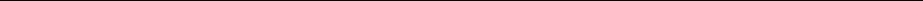 :SSumber : Data yang diolahBerdasarkan tabel klasifikasi data (tabel 5.2) diatas dapat diketahui jawaban responden berada pada kategori tinggi yaitu sebesar 24 orang (75%), dan kategori sangat tinggi yaitu sebanyak 6 orang (18,75%), kemudian untuk kategori sedang, sebanyak 2 orang (6,25%), sedangkan untuk kategori rendah dan sangat rendah tidak ada.Hal ini menunjukkan bahwa kinerja pegawai pada kantor Kecamatan Long Apari Kabupaten Mahakam Ulu berada pada kategori tinggi, dan kinerjanya sudah bagus, sesuai dengan jawaban yang diberikan oleh mayoritas responden.4.3. PembahasanSebelum dilakukan analisis terhadap data primer maka perlu dilakukan uji validitas dan reliabilitas terhadap kuesioner yang dipakai dalam penelitian ini. Pengujian instrumen dalam penelitian ini diujicobakan pada 32 responden. Hasil ujicoba instrumen dapat dijelaskan pada uraian di bawah ini.75Uji Validitasa.   Uji Validitas Gaya KepemimpinanUji validitas digunakan untuk mengetahui sejauh mana suatu alat ukur dapat mengungkapkan ketepatan gejala yang dapat diukur. Validitas alat ukur dicari dengan menguji korelasi antara skor butir dengan skor faktor yang diperoleh dari jawaban terhadap kuesioner. Korelasi antara skor pertanyaan dengan skor totalnya signifikan. Hal ini ditunjukkan oleh ukuran statistik tertentu yaitu angka korelasi. Angka korelasi yang diperoleh harus lebih besar dari critical value yang diisyaratkan. Teknik pengukuran yang digunakan adalah teknik Product Moment dari Pearson.Tabel 5.3 : Rangkuman Hasil Uji Validitas Gaya Kepemimpinanumber : Data primer yang diolahBerdasarkan hasil pengolahan data pada tabel 5.3, maka dapat dikemukakan bahwa hasil uji rhitung pada setiap item pertanyaanlebih  besar  daripada rtabel. Dengan demikian, semua item pertanyaan76yang digunakan dalam kuesioner gaya kepemimpinan adalah valid.b.	Uji Validitas Kinerja PegawaiTabel 5.4 : Rangkuman Hasil Uji Validitas Kinerja PegawaiSumber : Data primer yang diolahBerdasarkan hasil pengolahan data tabel 5.4, maka dapat dikemukakan bahwa hasil uji rhitung pada setiap itempertanyaan  lebih  besar  daripada rtabel. Dengan demikian, semuaitem pertanyaan yang digunakan dalam kinerja pegawai adalah valid.Uji ReliabilitasUji reliabilitas digunakan untuk mengetahui sejauh mana suatu alat ukur dapat digunakan, dipercaya, dan diandalkan untukmeneliti suatu obyek. Dalam penelitian ini, dilakukan uji reliabilitas terhadap kuesioner dengan mengetahui sejauh mana kuesioner tersebut dapat digunakan, dipercaya, dan diandalkan.Teknik yang digunakan untuk uji reliabilitas adalah Alpha Cronbach. Kuesioner dapat dikatakan reliabel jika mempunyai koefisien korelasi lebih dari 0,6. Hasil yang diperoleh dari uji reliabilitas terhadap kuesioner pada masing-masing variabel adalah sebagai berikut:77Tabel 5.5 : Rangkuman Hasil Uji ReliabilitasSumber : Data primer yang diolahBerdasarkan perhitungkan yang dilakukan dengan menggunakan program SPSS, hasil perhitungan terhadap variabel gaya kepemimpinan sebesar 0,722, dan variabel kinerja pegawai sebesar 0,767. Dari hasil tersebut terlihat bahwa reliabilitas masing-masing variabel menunjukkan angka yang lebih besar dari 0,6 maka kuesioner dinyatakan reliabel.Pengujian hipotesis 1. Analisis RegresiHipotesis yang diajukan pada penelitian ini, yang mana penulis menggunakan persamaan Regresi Linier, dimana untuk mengetahui adanya pengaruh antara dua variabel maka digunakan analisis regresi dengan menggunakan program SPSS For Windows ver. 17.Tabel 5.6 : Regresi Dengan Menggunakan Program Spss For Windows Ver. 17a. Dependent Variable: Y (Kinerja Pegawai)Sumber  : Pengolahan data dengan SPSS for windows ver. 1778Dari tabel perhitungan dengan menggunakan program SPSS for windows ver. 17 tersebut diatas, maka diperoleh persamaan regresi berganda sebagai berikut :Y = 28,774+ 0,104 XPersamaan regresi tersebut dapat dijelaskan sebagai berikut :a	=	28,774	artinya	bahwa	jika	gaya kepemimpinan  nilainya adalah0, maka kinerja pegawai (Y) nilainya adalah sebesar 28,774.b1    = 0,104 artinya bahwa, jika gaya kepemimpinan mengalami kenaikan 1%, maka Kinerja Pegawai (Y) akan mengalami kenaikan sebesar0,258, dengan asumsi variabel independent lain nilainya tetap.Uji t HitungTingkat signifikan Pengaruh Gaya Kepemimpinan (X), terhadap Kinerja Pegawai (Y) (variabel terikat) dapat dihitung dengan rumus distribusi student’s test menurut Sugiyono (2000:150) dengan bantuan program SPSS for windows ver.17.TABEL 5.7 :	Coefficients T Hitung Dengan Program Spss For Windows Ver.17Coefficientsa.	Dependent Variabel : Keputusan PembelianSumber  : Pengolahan data dengan SPSS for windows ver. 1779Dari hasil perhitungan t hitung yang talah dilakukan dengan bantuan program SPSS for windows ver. 17. Maka dapat diketahui bahwa besar thitung untuk gaya kepemimpinan (X) adalah 2.813. dari hasil tersebut kalau dibandingkan dengan ttable maka didapat thitung > ttabel (2.813 > 1.694).Uji Koefisien Determinan (r2)Untuk mengetahui seberapa besar pengaruh gaya kepemimpinan (variabel bebas (x)) terhadap kinerja pegawai (variabel terikat (Y)) dapat dihitung dengan rumus Koefisiensi Determinan, dengan bantuan program SPSS for windows ver.17.Predictors ; (Constant), Gaya KepemimpinanDari hasil perhitunggan koefisiensi determinasi dengan bantuan program SPSS for windows ver.17, maka didapat R Square atau r2 sebesar 55.8%. Sehingga berdasarkan data tersebut, dapat diketahui bahwa besarnya pengaruh gaya kepemimpinan terhadap kinerja pegawai pada kantor Kecamatan Long Apari Kabupaten Mahakam Ulu adalah sebesar 55.8%, dan sebesar 44,2% dipengaruhi oleh faktor lain yang belum diperhitungkan dalam penelitian ini.V.PENUTUP5.1. KesimpulanPenelitian ini dilakukan untuk menguji pengaruh gaya kepemimpinan terhadap kinerja pegawai pada kantor Kecamatan Long Apari Kabupaten Mahakam Ulu. Penelitian ini melibatkan seluruh pegawai kantor. Dimana lebih besar respondennya berjenis kelamin pria 56.25% dan perempuan 43.75%, Usia responden paling banyak 37.50% berusiaantara 31–40 tahun. Mayoritas responden berpendidikan sarjana (S1) sebesar 53.12%, masa responden bekerja sebagai pegawai negeri sipil mayoritas 43.75% dengan masa–10 tahun.Pimpinan camat Long Apari kabupaten Mahakam Ulu lebih dominan pada gaya kepemimpinan Visioner. Secara parsial gaya kepemimpinan yaitu kepemimpinan tipe visioner mempunyai pengaruh yang positif dan mempunyai pengaruh signifikan terhadap kinerja pegawai. Kemudian gaya kepemimpinan berpengaruh positif dan signifikan terhadap kinerja pegawai. Ini berarti gaya kepemimpinan memberikan dampak terhadap peningkatan kinerja pegawai.Dengan demikian penelitian ini membantu pimpinan/kepalakantor dalam memahami apa saja hal-hal yang dapat meningkatkan kinerja para pegawai pada kantor kecamatan Long Apari Kabupaten Mahakam Ulu.885.2. SaranPenelitian ini mempunyai beberapa keterbatasan dan saran bagi penelitian yang akan datang,antara lain:Penelitian ini mempunyai responden penelitian yang tidak terlalu banyak seluruh pegawai dijadikan responden penelitian, yaitu hanya menggunakan 32 responden. Penelitian yang akan dating tentang topik ini diharapkan menggunakan sampel yang lebih banyak dan tidak hanya menggunakan satu objek saja tetapi bias menambah dan membandingkan dua objek organisasi atau lebih serta intansi pemerintah lainnya untuk mendapatkan suatu pola pengembangan sumber daya manusia yang berkaitan dengan kinerja pegawai.Pada penelitian selanjutnya diharapkan dapat menggunakan gaya kepemimpinan lain sebagai pembanding sehingga dapat ditemukan gaya kepemimpinan yang sebenarnya berlaku pada objek yang akan diteliti dan mempunyai pengaruh terhadap kinerja pegawai.Daftar pertanyaan yang diajukan peneliti bersifat self-report, yaitu melalui kuisioner. Sehingga memungkinkan terjadinya penyimpangan .Dan untuk penelitian selanjutnya, peneliti menyarankan untuk menggunakan metode wawancara dan metode lain di samping kuisoner agar dapat memperoleh jawaban akurat dan pasti res DAFTAR PUSTAKA Algifari. 2000. Analisis: Teori dan Kasus Solusi. BPFE. Yogyakarta. Anikmah, 2008. “ Pengaruh Kepemimpinan Transformasional dan Motivasi kerja terhadap Kinerja Karyawan” (Survey Pada PT. Jati Agung Arsitama Grogol Sukoharjo). Fakultas Ekonomi Universitas Muhammadiyah, Surakarta. Antanokis, John. 2006. Leadership : What is it and How it is Implicated in Strategic Change.International Journal of Management Cases, Departmen of Management, University Lausanne, Switzerland. Arikunto, Suharsmi, 2001, “Prosedur Penelitian Suatu Pendekatan Praktek”. Jakarta, Rineka Cipta. Arikunto, Suharsimi. 2006. Prosedur Penelitian Suatu Pendekatan Praktek. Jakarta ; Rineka Cipta. Armstrong, Michael. 2004. Manajemen Sumber Daya Manusia: A Handbook Of Human Resource Management. Jakarta : PT Elex Media Komputindo. Armstrong, Michael. 2004. Manajemen Sumber Daya Manusia: A Handbook Of Human Resource Management. PT Elex Media Komputindo. Jakarta. Danim, Sudarwan. 2004. Motivasi Kepemimpinan & Efektivitas Kelompok. Jakarta : PT Rineka Cipta Ferdinand, Augusty. 2006. Metode Penelitian Manajemen. Edisi 2. BP Universitas Diponegoro. Semarang. Fey, Carl F & Denison, Daniel R. 2003. Organizational Culture and Effectiveness. Organization Science, Vol. 14, No. 6, November– December 2003, Stockholm School of Economics, P.O. Box 6501, S- 11383 Stockholm, Sweden International Institute for Management Development, Chemin de Bellerive 23, Lausanne, Switzerland Ghozali, Imam. 2005. Aplikasi Analisis Multivariate dengan Program SPSS. Semarang: BP Universitas Diponegoro. Semarang. Ghirmai T Kefela. 2010. Undestanding Organizational Culture and Leadership Enhance Efficiency and Productivity. Pm World Today – Features Paper– January 2010, Vol XII, Issue I. Published in PM World Today Glasser & Associates, Inc.2004. The Organizational Culture survey Handoko, T. Hani. 2003. Manajemen Edisi 2. BPFE. Yogyakarta. Mangkunegara, Anwar Prabu. 2000. Manajemen Sumber Daya Manusia Perusahaan. Nimran, 2004. “Kepemimpinan Transformasional dan Kharismatik Terhadap Perilaku Kerja dan Kinerja Karyawan”. Usahawan No. 01 TH XXXV Januari 2004. Jakarta. Robbins, stephen P. 2001. Perilaku organisasi. Jakarta : Prehalindo. Robbins, Stephen. P. dan Mary Coulter. 2005. Manajemen. PT INDEKS Kelompok Gramedia. Jakarta. Robbins, Stephen P. 2006. Perilaku Organisasi, terj. Drs. Benyamin Molan, ed, 10. Jakarta : PT Index Kelompok Gramedia. Rivai, veithzal. 2003. Kepemimpinan dan perilaku organisasi. Jakarta : PT Raja Grafindo Persada. Rivai, Veithzal. 2004. Kepemimpinan dan Perilaku Organisasi. Jakarta: PT Raja Grafindo Persada. Rivai, Veithzal. 2004. Manajemen Sumber Daya Manusia Untuk Perusahaan dari Teori ke Praktik. Jakarta: PT Raja Grafindo Persada. Rivai, H.A dan Pramusinto. 2005. Kajian Bisnis Vol 13, No. 3: Pengaruh Motivasi, Komitmen Organisasional, dan Kompetensi Terhadap Kinerja Individual. STIE Widya Wiwaha. Yogyakarta. Rivai, Veithzal dan Basri. 2005. Performance Appraisal: Sistem Yang Tepat Untuk Menilai Kinerja Karyawan Dan Meningkatkan Daya Saing Perusahaan. PT RAJAGRAFINDO PERSADA. Jakarta. Rivai, H.A. 2007. “Dampak Organizational Justice dan perilaku Kepemimpinan Transformasional Terhadap Kepuasan Kerja Karyawan”. Jurnal Manajemen Bung Hatta, Vol.2,No 1, Januari 2007, Padang. Sari, Rika Puspita. 2007. Pengaruh Gaya Kepemimpinan Terhadap Outcomenya (Studi kasus : Koperasi Keluarga Besar Semen Padan. Padang : Fakultas Ekonomi Universitas Andalas. Sedarmayanti.2009. Restrukturisasa Dan Pemberdayaan Organisasi Untuk Menghadapi Dinamika Perubahan Lingkungan. Siagian, S.P. 2009. Manajemen Sumber Daya Manusia. Bumi Aksara. Jakarta Siagian, Sondong. P. 2002. Kiat Meningkatkan Produktivitas Kerja. PT Rineka Cipta. Jakarta. Sinaga, Prima Nugraha S. 2009. Pengaruh Budaya Organisasi terhadap Kinerja Pegawai pada Sekretariat Daerah Kabupaten Dairi Sumatera Utara. Medan : Fakultas Ilmu Sosial dan Politik, Universitas Sumatera Utara. Suranta, Sri. 2002. Dampak Motivasi Karyawan Pada Hubungan Antara Gaya Kepemimpinan Dengan Kinerja Karyawan Perusahaan Bisnis. Empirika.Vol 15.5Utara:Malaysia TimurTimur:Kecamatan Long PahangaiSelatan:Provinsi Kalimantan TengahBarat:Provinsi Kalimantan Baratyang ditentukan adalah  :yang ditentukan adalah  :1.Untuk alternatif jawaban “a” di beri skor tertinggi: 52.Untuk alternatif jawaban “b” di beri skor tinggi: 43.Untuk alternatif jawaban “c” di beri skor sedang: 34.Untuk alternatif jawaban “d” di beri skor rendah: 25.Untuk alternatif jawaban “e” di beri skor terrendah: 1cara sebagai berikutcara sebagai berikut;skor tertinggi – skor terendahskor tertinggi – skor terendahskor tertinggi – skor terendahbanyak bilanganbanyak bilanganMaka diperolehMaka diperoleh5 – 1=  0,80Maka diperolehMaka diperoleh5=  0,805Dengan demikian dapat diketahui kategori jawaban responden terhdapDengan demikian dapat diketahui kategori jawaban responden terhdapDengan demikian dapat diketahui kategori jawaban responden terhdapDengan demikian dapat diketahui kategori jawaban responden terhdapDengan demikian dapat diketahui kategori jawaban responden terhdapmasing-masing variable yaitu :masing-masing variable yaitu :masing-masing variable yaitu :a.Skor untuk kategori sangat tinggiSkor untuk kategori sangat tinggiSkor untuk kategori sangat tinggi=4,21 – 5,00b.Skor untuk kategori tinggiSkor untuk kategori tinggi=3,41 – 4,20c.Skor untuk kategori sedangSkor untuk kategori sedang=2,61 – 3,40d.Skor untuk kategori rendahSkor untuk kategori rendah=1,81 – 2,60e.Skor untuk kategori sanagat rendahSkor untuk kategori sanagat rendahSkor untuk kategori sanagat rendah=1,00 – 1,80Nilai JawabanKategoriFrekuensiPersentase (%)4,21 – 5,00Sangat tinggi412,503,41 – 4,20Tinggi2578,132,61 – 3,40Sedang39,371,81 – 2,60Rendah--1,00 – 1,80Sangat rendah--Jumlah32100A.2.  Kinerja Pegawai (varaiabel Y)A.2.  Kinerja Pegawai (varaiabel Y)A.2.  Kinerja Pegawai (varaiabel Y)A.2.  Kinerja Pegawai (varaiabel Y)Tabel 5.2 :Tabel 5.2 :Distribusi  frekuensiDistribusi  frekuensiklasifikasi  jawaban  respondenklasifikasi  jawaban  respondenklasifikasi  jawaban  respondenmengenai  kinerja  pegawaai  Pada  kantor  Kecamatanmengenai  kinerja  pegawaai  Pada  kantor  Kecamatanmengenai  kinerja  pegawaai  Pada  kantor  Kecamatanmengenai  kinerja  pegawaai  Pada  kantor  Kecamatanmengenai  kinerja  pegawaai  Pada  kantor  KecamatanLong Apari Kabupaten Mahakam UluLong Apari Kabupaten Mahakam UluLong Apari Kabupaten Mahakam UluLong Apari Kabupaten Mahakam UluNilai JawabanNilai JawabanKategoriFrekuensiPersentase (%)SSangat tinggi618,754,21 – 5,00Sangat tinggi618,75uTinggi24753,41 – 4,20Tinggi2475mSedang26,252,61 – 3,40Sedang26,25bRendah--1,81 – 2,60Rendah--eSangat rendah--1,00 – 1,80Sangat rendah--r  Jumlah32100VariabelButirrhitungrtabelKeteranganGaya10,4830,349ValidKepemimpinan20,6160,349Valid30,3590,349Valid40,6800,349Valid50,4810,349Valid60,6010,349Valid70,3910,349Valid80,6910,349Valid90,4430,349ValidVariabelButirrhitungrtabelKeteranganKinerja Pegawai10,7710,349Valid20,6250,349Valid30,5580,349Valid40,6070,349Valid50,6900,349Valid60,7060,349Valid70,6750,349Valid80,7690,349ValidVariabelKoefisienCriticalKeteranganVariabelAlphaValueKeteranganAlphaValueGaya Kepemimpinan0,7220,6ReliabelKinerja Pegawai0,7220,6Reliabel0,7670,6ReliabelCOEFFICIENTSaCOEFFICIENTSaCOEFFICIENTSaUnstandardizedUnstandardizedUnstandardizedStandardizedCoef f icientsCoef f icientsCoef f icientsCoef f icientsModelBStd. ErrorBetaTSig.Model1   (Constant)28.7744.6176.232.000Gaya Kepemimpinan.104.127.1272.813.423UnstandardizedUnstandardizedStandardizedCoef f icientsCoef f icientsCoef f icientsModelBStd. ErrorBetaTSig.Model1   (Constant)28.7744.6176.232.000Gaya Kepemimpinan.104.127.1272.813.423Tabel 5.8  :Tabel 5.8  :Koefisiensi   Determinasi   Model   Summary   denganKoefisiensi   Determinasi   Model   Summary   denganKoefisiensi   Determinasi   Model   Summary   denganKoefisiensi   Determinasi   Model   Summary   denganprogram SPSS for windows ver.17program SPSS for windows ver.17program SPSS for windows ver.17Adjusted RStd. Error ofModelRR SquareSquarethe Estimate1.747a.558.6111.190